Compact flat wideband RS/AB antennaRS/AB antenna belongs to compact flat linearly polarized antennas with built-in terminating resistor and is intended for effective reception of electromagnetic emissions in a wide frequency range.Picture 1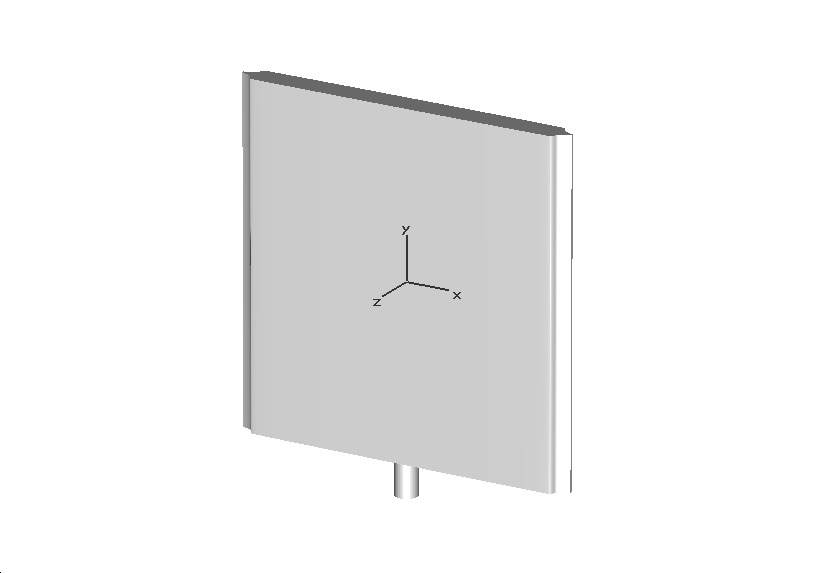 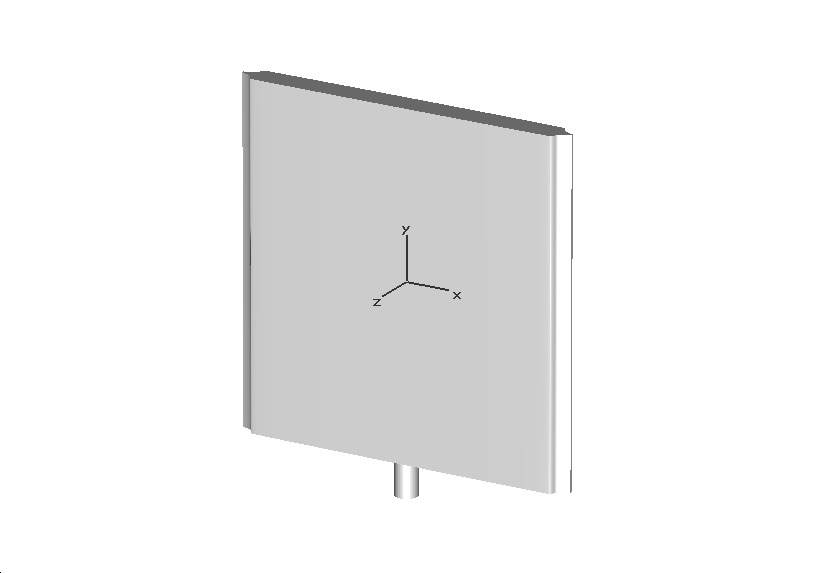 Specifications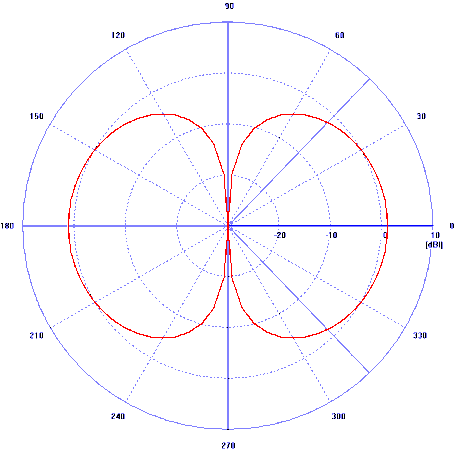 Working frequency range - from 100 MHz to 4500 MHzImpedance –50 ΩTypical ratio values of standing wave:not more than 2.5 (in frequency range from 2500 MHz to 4500 MHz);not more than 3.0 (in frequency range from 1100 MHz to 2500 MHz);not more than 3.5 (in frequency range from 400 MHz to 1100 MHz);not more than 4.0 (in frequency range from 120 MHz to 400 MHz);not more than 5.0 (in frequency range from 100 MHz to 120 MHz).Radiation pattern – quasi-isotropic (weakly directional by type of electric dipole)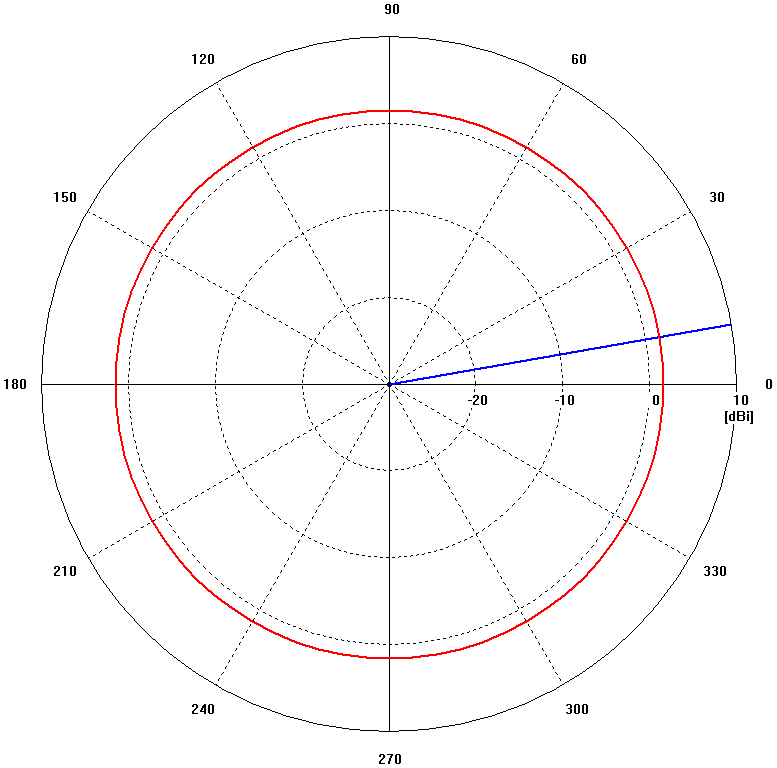 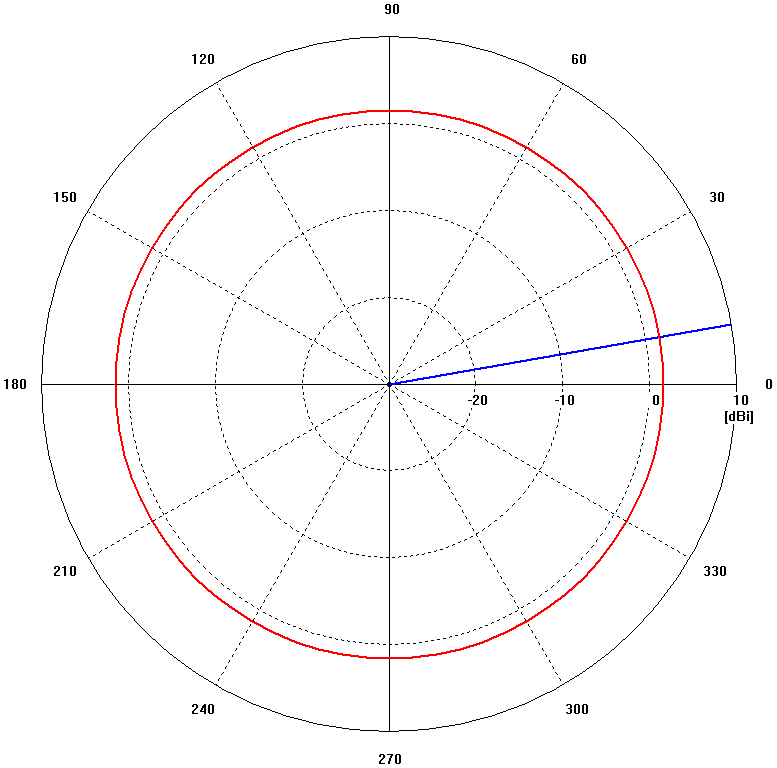 Directions of effective receiving of a linearly polarized signal (on the same polarization): both directions perpendicular to the plane of the device; forward and back in the direction of the device’s axis.Typical values of dependence of gain factor G of antenna from frequency F (calculated on the basis of measurement of ratios of transmission between 2 oriented to each other antennas’ planes) are presented in pic. 2.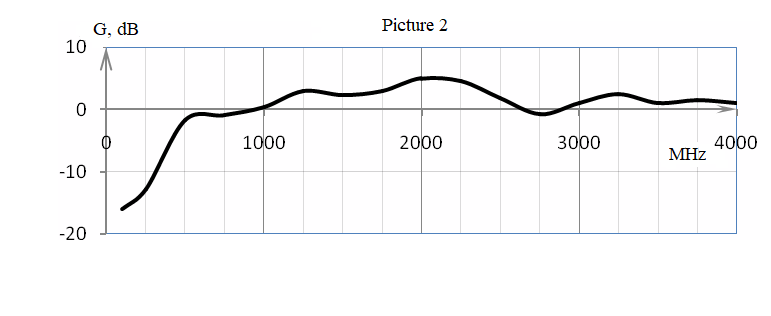 Voltage standing wave ratio (VSWR) and module of transmission ratio measured at antenna illumination by RS/AB measuring ultra-wideband antenna at 1.6m distance.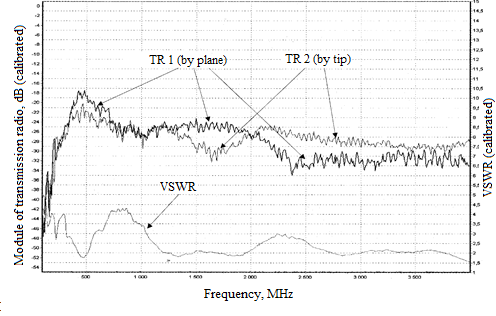 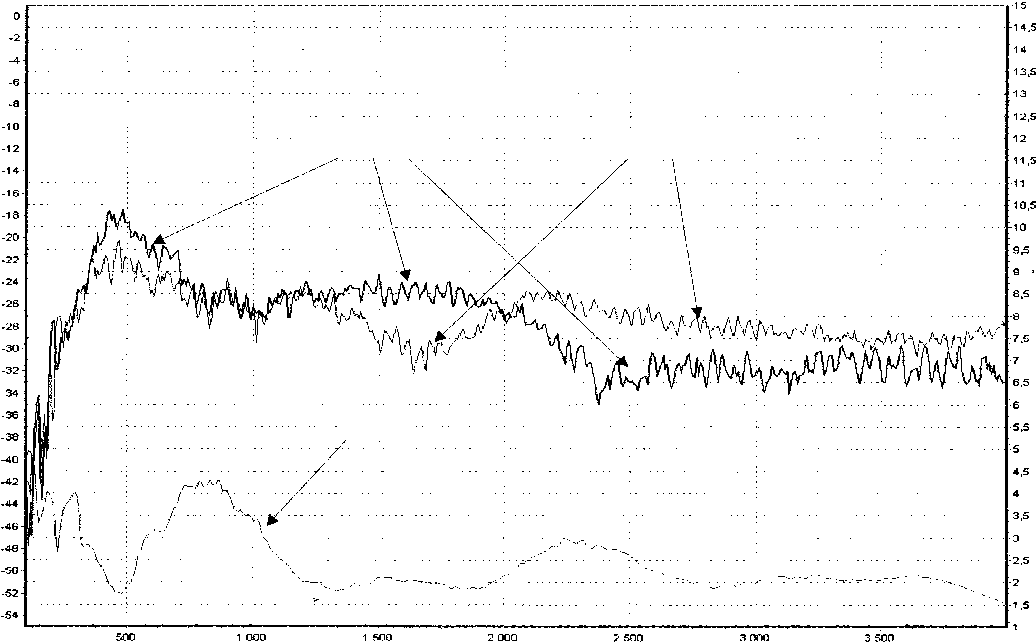 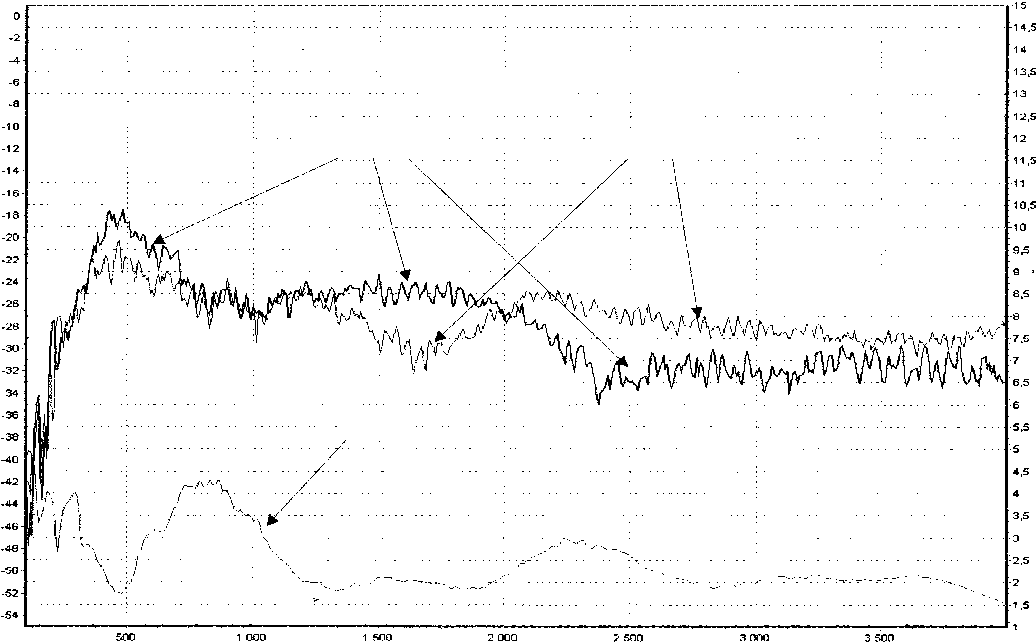  Polarization of received signals:linear horizontal when receiving by plane and tip of the device oriented to the source of emission vertically by the device’s axis (see pic. 1) and horizontally by its plane;linear vertical when receiving  by plane and tip of the device oriented to the source of emission horizontally by the device’s axis and vertically by its plane;Maximum power in the radiation  mode – not more than 2 WDimensions - 160x140x9 mm Weight – mot more than  100 g